3. Στον Άδη, στις Σειρήνες, στη Σκύλλα και στη Χάρυβδη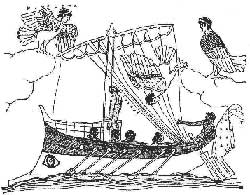 